Prot. n. 6721/C27		                                  Porto Sant’Elpidio, 05/11/2018                                                                                    Ai genitori degli alunni                                                                                      Scuola Secondaria di I grado “Galilei”                                                         PORTO SANT’ELPIDIOOGGETTO:  Colloqui individuali delle famiglie con i docenti a.s. 2018/2019:                   comunicazione date e orari - Organizzazione	        Si trasmette, in allegato, il calendario predisposto dai docenti delle singole discipline,   relativo ai giorni e agli orari in cui  avverranno gli incontri individuali tra gli insegnanti e i genitori degli alunni.                 Si comunicano inoltre le modalità organizzative degli incontri, al fine di regolare al meglio i tempi di attesa.       Per ogni docente vi sarà una lista dove le SS.LL. potranno prenotare l’incontro  registrando il nominativo del/della proprio/a figlio/a a fianco dell’orario preferito, nell’ambito dell’ora fissata. Nel caso in cui nella stessa ora ricevano due o più docenti della classe, le SS.LL. avranno cura di effettuare la prenotazione lasciando tra un docente e l’altro almeno 15-20 minuti di differenza oraria;I colloqui saranno svolti nell’ordine in cui risultano inseriti i  nominativi;La prenotazione dei colloqui individuali può essere effettuata dalle ore 8.15 del giorno prestabilito (verrà aperto il cancelletto pedonale dell’ingresso principale subito dopo l’ingresso degli alunni);Considerati i tempi stretti a disposizione per ciascun genitore, la puntualità deve essere assolutamente rispettata. In caso di ritardo rispetto all’orario di prenotazione risultante sull’apposita lista, si perde l’ordine di prenotazione e si deve quindi attendere in coda il proprio turno.Cortesi saluti.    IL DIRIGENTE SCOLASTICO        								                Prof.ssa Teresa Santagata                                                                                                                                                                                         Firma autografa sostituita da indicazioni a mezzo stampa, ai 
                                                                                                                                                                                                   sensi dell'art. 3, c. 2, D.Lgs. 12/02/1993 n. 39._________________________________________________________________________riconsegnare  al coordinatore di classeIl/La sottoscritto/a ___________________________________________________ genitore   dell’alunno/a ___________________________________ frequentante  nell’a.s. 2018/19 la classe _____  sez.______della Scuola Secondaria di I grado “Galilei”, DICHIARA di aver preso visione della comunicazione prot. n. 6721/C27 del 05/11/2018, riguardante l’orario  e l’organizzazione dei colloqui individuali delle famiglie con i docenti  a.s. 2018/19.Porto Sant’Elpidio ________________________     				                              Firma                                                                                                                  _________________________________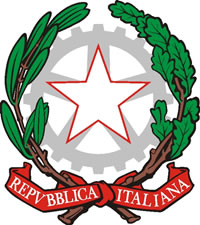 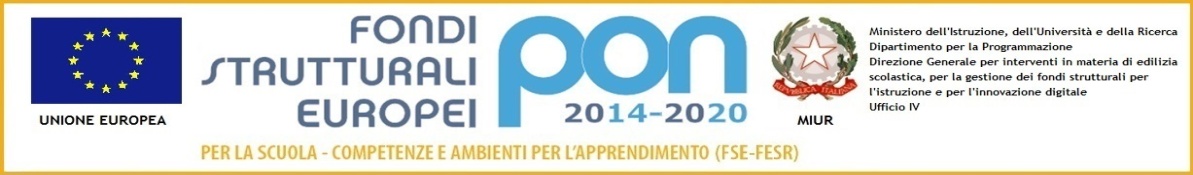 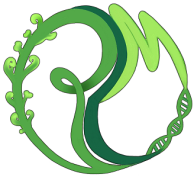 Istituto Comprensivo Statale "Rita Levi Montalcini"Via Fontanella 2, 63821 Porto Sant'Elpidio (FM)  - Tel. +39 0734 992287 - Fax +39 0734 801181E-mail: apic83600e@istruzione.it  -  PEC: apic83600e@pec.istruzione.it  -  Cod.Fisc. 90055060447 Cod.Univoco fatturazione elettronica UF15IP  -  sito web: www.isc1pse.gov.itIstituto Comprensivo Statale "Rita Levi Montalcini"Via Fontanella 2, 63821 Porto Sant'Elpidio (FM)  - Tel. +39 0734 992287 - Fax +39 0734 801181E-mail: apic83600e@istruzione.it  -  PEC: apic83600e@pec.istruzione.it  -  Cod.Fisc. 90055060447 Cod.Univoco fatturazione elettronica UF15IP  -  sito web: www.isc1pse.gov.itIstituto Comprensivo Statale "Rita Levi Montalcini"Via Fontanella 2, 63821 Porto Sant'Elpidio (FM)  - Tel. +39 0734 992287 - Fax +39 0734 801181E-mail: apic83600e@istruzione.it  -  PEC: apic83600e@pec.istruzione.it  -  Cod.Fisc. 90055060447 Cod.Univoco fatturazione elettronica UF15IP  -  sito web: www.isc1pse.gov.itIstituto Comprensivo Statale "Rita Levi Montalcini"Via Fontanella 2, 63821 Porto Sant'Elpidio (FM)  - Tel. +39 0734 992287 - Fax +39 0734 801181E-mail: apic83600e@istruzione.it  -  PEC: apic83600e@pec.istruzione.it  -  Cod.Fisc. 90055060447 Cod.Univoco fatturazione elettronica UF15IP  -  sito web: www.isc1pse.gov.it